Send the completed form toDevelopment Management, Environmental Services, Council Offices, HighStreet Elgin, Moray IV30 1BXE-mail	Development.control@moray.gov.ukPlease provide a location plan to a scale of 1:500 with the proposal site outlined in red and the position of any new builds to be clearly shown.Any proposed new buildings will require floor plans and elevations to a scale of 1:100 or 1:50Note: This form only relate to the requirement of Planning Permission and relevant Consents.	You should discuss any other consent that may be required such as licensing and building warrants with the relevant departments within Moray Council. There is a building standards duty officer available daily between 2 and 4 o’clock at the Council Offices or through the Contact centre on 03001234561.Our response is based on the information provided in this enquiry form, however should the nature or level of the business change, you should contact us again.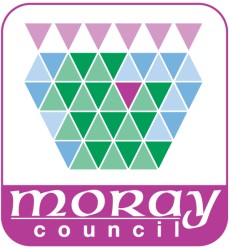 DEVELOPMENT ENQUIRY FORM (NON-DOMESTIC)DEVELOPMENT ENQUIRY FORM (NON-DOMESTIC)DEVELOPMENT ENQUIRY FORM (NON-DOMESTIC)DEVELOPMENT ENQUIRY FORM (NON-DOMESTIC)DEVELOPMENT ENQUIRY FORM (NON-DOMESTIC)DEVELOPMENT ENQUIRY FORM (NON-DOMESTIC)DEVELOPMENT ENQUIRY FORM (NON-DOMESTIC)DEVELOPMENT ENQUIRY FORM (NON-DOMESTIC)DEVELOPMENT ENQUIRY FORM (NON-DOMESTIC)There is a fee for the provision of this service.Please refer to the council’s web site for Pre-Application Advice & Development Enquiries scale of fees.There is a fee for the provision of this service.Please refer to the council’s web site for Pre-Application Advice & Development Enquiries scale of fees.There is a fee for the provision of this service.Please refer to the council’s web site for Pre-Application Advice & Development Enquiries scale of fees.There is a fee for the provision of this service.Please refer to the council’s web site for Pre-Application Advice & Development Enquiries scale of fees.There is a fee for the provision of this service.Please refer to the council’s web site for Pre-Application Advice & Development Enquiries scale of fees.There is a fee for the provision of this service.Please refer to the council’s web site for Pre-Application Advice & Development Enquiries scale of fees.There is a fee for the provision of this service.Please refer to the council’s web site for Pre-Application Advice & Development Enquiries scale of fees.There is a fee for the provision of this service.Please refer to the council’s web site for Pre-Application Advice & Development Enquiries scale of fees.There is a fee for the provision of this service.Please refer to the council’s web site for Pre-Application Advice & Development Enquiries scale of fees.Each case requires individual consideration and assessment of whether a PlanningApplication is required based on the Town and Country Planning (Scotland) Act 1997 as amended.Completing this enquiry form will enable Moray Council as Planning Authority to confirm  if planning consent is requiredEach case requires individual consideration and assessment of whether a PlanningApplication is required based on the Town and Country Planning (Scotland) Act 1997 as amended.Completing this enquiry form will enable Moray Council as Planning Authority to confirm  if planning consent is requiredEach case requires individual consideration and assessment of whether a PlanningApplication is required based on the Town and Country Planning (Scotland) Act 1997 as amended.Completing this enquiry form will enable Moray Council as Planning Authority to confirm  if planning consent is requiredEach case requires individual consideration and assessment of whether a PlanningApplication is required based on the Town and Country Planning (Scotland) Act 1997 as amended.Completing this enquiry form will enable Moray Council as Planning Authority to confirm  if planning consent is requiredEach case requires individual consideration and assessment of whether a PlanningApplication is required based on the Town and Country Planning (Scotland) Act 1997 as amended.Completing this enquiry form will enable Moray Council as Planning Authority to confirm  if planning consent is requiredEach case requires individual consideration and assessment of whether a PlanningApplication is required based on the Town and Country Planning (Scotland) Act 1997 as amended.Completing this enquiry form will enable Moray Council as Planning Authority to confirm  if planning consent is requiredEach case requires individual consideration and assessment of whether a PlanningApplication is required based on the Town and Country Planning (Scotland) Act 1997 as amended.Completing this enquiry form will enable Moray Council as Planning Authority to confirm  if planning consent is requiredEach case requires individual consideration and assessment of whether a PlanningApplication is required based on the Town and Country Planning (Scotland) Act 1997 as amended.Completing this enquiry form will enable Moray Council as Planning Authority to confirm  if planning consent is requiredEach case requires individual consideration and assessment of whether a PlanningApplication is required based on the Town and Country Planning (Scotland) Act 1997 as amended.Completing this enquiry form will enable Moray Council as Planning Authority to confirm  if planning consent is requiredEach case requires individual consideration and assessment of whether a PlanningApplication is required based on the Town and Country Planning (Scotland) Act 1997 as amended.Completing this enquiry form will enable Moray Council as Planning Authority to confirm  if planning consent is requiredPlease only complete the questions that are relevant to your proposalPlease only complete the questions that are relevant to your proposalPlease only complete the questions that are relevant to your proposalPlease only complete the questions that are relevant to your proposalPlease only complete the questions that are relevant to your proposalPlease only complete the questions that are relevant to your proposalPlease only complete the questions that are relevant to your proposalPlease only complete the questions that are relevant to your proposalPlease only complete the questions that are relevant to your proposalPlease only complete the questions that are relevant to your proposalNameNameAddressAddressTelephone NoTelephone NoE-mailE-mailAddress of Proposal siteAddress of Proposal siteGrid referenceGrid referenceEastingEastingNorthingNorthingDetails of Proposal/DevelopmentDetails of Proposal/DevelopmentDetails of Proposal/DevelopmentDetails of Proposal/DevelopmentDetails of Proposal/DevelopmentDetails of Proposal/DevelopmentDetails of Proposal/DevelopmentDetails of Proposal/DevelopmentDetails of Proposal/DevelopmentDetails of Proposal/Development (please provide details) (please provide details) (please provide details) (please provide details) (please provide details) (please provide details) (please provide details) (please provide details) (please provide details) (please provide details)Existing Use of building(s) i.e. Industrial, Commercial, Dwelling?Existing Use of building(s) i.e. Industrial, Commercial, Dwelling?Existing Use of building(s) i.e. Industrial, Commercial, Dwelling?Existing Use of building(s) i.e. Industrial, Commercial, Dwelling?Existing Use of building(s) i.e. Industrial, Commercial, Dwelling?Existing Use of building(s) i.e. Industrial, Commercial, Dwelling?Existing Use of building(s) i.e. Industrial, Commercial, Dwelling?Existing Use of building(s) i.e. Industrial, Commercial, Dwelling?Existing Use of building(s) i.e. Industrial, Commercial, Dwelling?Existing Use of building(s) i.e. Industrial, Commercial, Dwelling? (please provide details) (please provide details) (please provide details) (please provide details) (please provide details) (please provide details) (please provide details) (please provide details) (please provide details) (please provide details)Dimensions ofBuildings?Dimensions ofBuildings?Height RidgeHeight RidgeHeight RidgeBreadthBreadthDimensions ofBuildings?Dimensions ofBuildings?Height to EavesHeight to EavesHeight to EavesWidthWidthFloor area?Floor area?TradingTradingTradingNonTradingNonTradingIf extension proposedIf extension proposedExisting floor areaExisting floor areaExisting floor areaExisting floor areaExisting floor areaDistance fromBoundary?Distance fromBoundary?Formation of new Access?Formation of new Access?YesNoNoCreation of a hardstandingYesYesYesNoNoAreaMaterialsUse i.e. car parking, storage  etc.Drainage arrangements including surface water drainageDrainage arrangements including surface water drainageDrainage arrangements including surface water drainageDrainage arrangements including surface water drainageDrainage arrangements including surface water drainageDrainage arrangements including surface water drainageDrainage arrangements including surface water drainageDrainage arrangements including surface water drainageDrainage arrangements including surface water drainage (please provide details) (please provide details) (please provide details) (please provide details) (please provide details) (please provide details) (please provide details) (please provide details) (please provide details) What machinery /equipment is used in relation to the business? What machinery /equipment is used in relation to the business? What machinery /equipment is used in relation to the business? What machinery /equipment is used in relation to the business? What machinery /equipment is used in relation to the business? What machinery /equipment is used in relation to the business? What machinery /equipment is used in relation to the business? What machinery /equipment is used in relation to the business? What machinery /equipment is used in relation to the business? (please provide details) (please provide details) (please provide details) (please provide details) (please provide details) (please provide details) (please provide details) (please provide details) (please provide details) What materials/ingredients are being used by the business? What materials/ingredients are being used by the business? What materials/ingredients are being used by the business? What materials/ingredients are being used by the business? What materials/ingredients are being used by the business? What materials/ingredients are being used by the business? What materials/ingredients are being used by the business? What materials/ingredients are being used by the business? What materials/ingredients are being used by the business? (please provide details) (please provide details) (please provide details) (please provide details) (please provide details) (please provide details) (please provide details) (please provide details) (please provide details) Provide details of fumes, odours and noise that are caused by any works in relation to the business Provide details of fumes, odours and noise that are caused by any works in relation to the business Provide details of fumes, odours and noise that are caused by any works in relation to the business Provide details of fumes, odours and noise that are caused by any works in relation to the business Provide details of fumes, odours and noise that are caused by any works in relation to the business Provide details of fumes, odours and noise that are caused by any works in relation to the business Provide details of fumes, odours and noise that are caused by any works in relation to the business Provide details of fumes, odours and noise that are caused by any works in relation to the business Provide details of fumes, odours and noise that are caused by any works in relation to the business (please provide details) (please provide details) (please provide details) (please provide details) (please provide details) (please provide details) (please provide details) (please provide details) (please provide details) What waste is produced by the business and how is it disposed of? What waste is produced by the business and how is it disposed of? What waste is produced by the business and how is it disposed of? What waste is produced by the business and how is it disposed of? What waste is produced by the business and how is it disposed of? What waste is produced by the business and how is it disposed of? What waste is produced by the business and how is it disposed of? What waste is produced by the business and how is it disposed of? What waste is produced by the business and how is it disposed of? (please provide details) (please provide details) (please provide details) (please provide details) (please provide details) (please provide details) (please provide details) (please provide details) (please provide details) Is there any signage displayed at the property that relates tithe business? Is there any signage displayed at the property that relates tithe business? Is there any signage displayed at the property that relates tithe business? Is there any signage displayed at the property that relates tithe business? Is there any signage displayed at the property that relates tithe business? Is there any signage displayed at the property that relates tithe business? Is there any signage displayed at the property that relates tithe business? Is there any signage displayed at the property that relates tithe business? Is there any signage displayed at the property that relates tithe business? (please provide details) (please provide details) (please provide details) (please provide details) (please provide details) (please provide details) (please provide details) (please provide details) (please provide details) Will the business be operated from a dwellinghouse? – please answer all questions that apply Will the business be operated from a dwellinghouse? – please answer all questions that apply Will the business be operated from a dwellinghouse? – please answer all questions that apply Will the business be operated from a dwellinghouse? – please answer all questions that apply Will the business be operated from a dwellinghouse? – please answer all questions that apply Will the business be operated from a dwellinghouse? – please answer all questions that apply Will the business be operated from a dwellinghouse? – please answer all questions that apply Will the business be operated from a dwellinghouse? – please answer all questions that apply Will the business be operated from a dwellinghouse? – please answer all questions that applyWhere in the dwelling would the business be i.e. room in house, garage etc. Are the rooms/buildings solely used for this purposeWhen are the rooms/buildings used for this purpose Dates Dates DatesWhen are the rooms/buildings used for this purpose Times Times TimesHow many people (including you) are employed by the business? How many of these work at the property? How many of these work at the property? How many of these work at the property? How many of these work at the property?How many of these people Do Not live at theProperty?How many vehicles operate from the property? Family/ personal Family/ personal Family/ personalHow many vehicles operate from the property? Business Business BusinessHow may car parking spaces are there within the boundary of the property?Are there on street parking restrictions?Do Customers visit the premises?YesYesNoNoWhen do customers visit the Premises?Premises Days of the Week Days of the Week Days of the Week Days of the Week Times Times Times Times No. of Clients No. of Clients No. of Clients No. of Clients Does the business involve animals? – answer all that apply Does the business involve animals? – answer all that apply Does the business involve animals? – answer all that apply Does the business involve animals? – answer all that apply Does the business involve animals? – answer all that apply Does the business involve animals? – answer all that apply Does the business involve animals? – answer all that apply Does the business involve animals? – answer all that apply Does the business involve animals? – answer all that apply Number of animals involved DOGS CATS CATS CATS OTHER Details of other Details of other Details of other Details of other Details of type of  business DOG WALKING  DOG GROOMING DOG GROOMING DOG GROOMINGBOARDING OTHER OTHER OTHER If other please provide details  Are the animals boarded   Over nightYesNoNoNo Are goods delivered to propertyYesNoNoNo When are they delivered Where are goods stored What alterations/extensions have been (or intended to be) done to the property in relation to the business? (please provide details below) What alterations/extensions have been (or intended to be) done to the property in relation to the business? (please provide details below) What alterations/extensions have been (or intended to be) done to the property in relation to the business? (please provide details below) What alterations/extensions have been (or intended to be) done to the property in relation to the business? (please provide details below) What alterations/extensions have been (or intended to be) done to the property in relation to the business? (please provide details below) What alterations/extensions have been (or intended to be) done to the property in relation to the business? (please provide details below) What alterations/extensions have been (or intended to be) done to the property in relation to the business? (please provide details below) What alterations/extensions have been (or intended to be) done to the property in relation to the business? (please provide details below) What alterations/extensions have been (or intended to be) done to the property in relation to the business? (please provide details below)NOTE: If you are carrying out alteration or extensions to the property, you should provide a location plan and scaled drawings with this enquiry form.NOTE: If you are carrying out alteration or extensions to the property, you should provide a location plan and scaled drawings with this enquiry form.NOTE: If you are carrying out alteration or extensions to the property, you should provide a location plan and scaled drawings with this enquiry form.NOTE: If you are carrying out alteration or extensions to the property, you should provide a location plan and scaled drawings with this enquiry form.NOTE: If you are carrying out alteration or extensions to the property, you should provide a location plan and scaled drawings with this enquiry form.NOTE: If you are carrying out alteration or extensions to the property, you should provide a location plan and scaled drawings with this enquiry form.NOTE: If you are carrying out alteration or extensions to the property, you should provide a location plan and scaled drawings with this enquiry form.NOTE: If you are carrying out alteration or extensions to the property, you should provide a location plan and scaled drawings with this enquiry form.NOTE: If you are carrying out alteration or extensions to the property, you should provide a location plan and scaled drawings with this enquiry form.Please provide any further relevant information. For example, further information about the business, any adverse effects on neighbours etc. (Please use separate sheet if required)Please provide any further relevant information. For example, further information about the business, any adverse effects on neighbours etc. (Please use separate sheet if required)Please provide any further relevant information. For example, further information about the business, any adverse effects on neighbours etc. (Please use separate sheet if required)Please provide any further relevant information. For example, further information about the business, any adverse effects on neighbours etc. (Please use separate sheet if required)Please provide any further relevant information. For example, further information about the business, any adverse effects on neighbours etc. (Please use separate sheet if required)Please provide any further relevant information. For example, further information about the business, any adverse effects on neighbours etc. (Please use separate sheet if required)Please provide any further relevant information. For example, further information about the business, any adverse effects on neighbours etc. (Please use separate sheet if required)Please provide any further relevant information. For example, further information about the business, any adverse effects on neighbours etc. (Please use separate sheet if required)Please provide any further relevant information. For example, further information about the business, any adverse effects on neighbours etc. (Please use separate sheet if required)